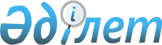 Об утверждении правил оказания государственных услуг в области лицензирования экспорта объектов животного мира и лесного хозяйстваПриказ Министра экологии, геологии и природных ресурсов Республики Казахстан от 12 августа 2020 года № 187. Зарегистрирован в Министерстве юстиции Республики Казахстан 13 августа 2020 года № 21082.       В соответствии с подпунктом 1) статьи 10 Закона Республики Казахстан от 15 апреля 2013 года "О государственных услугах" ПРИКАЗЫВАЮ:      1. Утвердить прилагаемые:       1) Правила оказания государственной услуги "Выдача лицензии на экспорт диких живых животных, отдельных дикорастущих растений и дикорастущего лекарственного сырья" согласно приложению 1 к настоящему приказу;       2) Правила оказания государственной услуги "Выдача лицензии на экспорт редких и находящихся под угрозой исчезновения видов диких животных и дикорастущих растений, включенных в красную книгу Республики Казахстан, согласно постановлению Правительства Республики Казахстан от 31 октября 2006 года № 1034" согласно приложению 2 к настоящему приказу.       2. Признать утратившим силу приказ Заместителя Премьер-Министра Республики Казахстан - Министра сельского хозяйства Республики Казахстан от 30 октября 2018 года № 440 "Об утверждении стандартов государственных услуг в области лицензирования экспорта объектов животного мира и лесного хозяйства" (зарегистрирован в Реестре государственной регистрации нормативных правовых актов за № 17984, опубликован 3 января 2019 года в Эталонном контрольном банке нормативных правовых актов Республики Казахстан).       3. Комитету лесного хозяйства и животного мира Министерства экологии, геологии и природных ресурсов Республики Казахстан в установленном законодательством порядке обеспечить:      1) государственную регистрацию настоящего приказа в Министерстве юстиции Республики Казахстан;      2) размещение настоящего приказа на интернет-ресурсе Министерства экологии, геологии и природных ресурсов Республики Казахстан после его официального опубликования;      3) в течение десяти рабочих дней после государственной регистрации настоящего приказа представление в Департамент юридической службы Министерства экологии, геологии и природных ресурсов Республики Казахстан сведений об исполнении мероприятий, предусмотренных подпунктами 1) и 2) настоящего пункта.      4. Контроль за исполнением настоящего приказа возложить на курирующего вице-министра экологии, геологии и природных ресурсов Республики Казахстан.      5. Настоящий приказ вводится в действие по истечении двадцати одного календарного дня после дня его первого официального опубликования.      "СОГЛАСОВАН"Министерство национальной экономикиРеспублики Казахстан      "СОГЛАСОВАН"Министерство цифрового развития,нноваций и аэрокосмической промышленностиРеспублики Казахстан      Примечание ИЗПИ!      Правила предусмотрены в редакции приказа и.о. Министра экологии и природных ресурсов РК от 05.05.2023 № 141 (вводится в действие по истечении шестидесяти календарных дней после дня его первого официального опубликования). Правила оказания государственной услуги "Выдача лицензии на экспорт диких живых животных, отдельных дикорастущих растений и дикорастущего лекарственного сырья" Глава 1. Общие положения       1. Настоящие Правила оказания государственной услуги "Выдача лицензии на экспорт диких живых животных, отдельных дикорастущих растений и дикорастущего лекарственного сырья" (далее - Правила) разработаны в соответствии с подпунктом 1) статьи 10 Закона Республики Казахстан от 15 апреля 2013 года "О государственных услугах" (далее - Закон) и определяют порядок оказания государственной услуги "Выдача лицензии на экспорт диких живых животных, отдельных дикорастущих растений и дикорастущего лекарственного сырья" (далее – государственная услуга).      2. Государственная услуга оказывается Комитетом рыбного хозяйства и Комитетом лесного хозяйства и животного мира Министерства экологии, геологии и природных ресурсов Республики Казахстан (далее – услугодатель) физическим и юридическим лицам в соответствии c настоящими Правилами.      Сноска. Пункт 2 - в редакции приказа Министра экологии, геологии и природных ресурсов Республики Казахстан от 22.02.2022 № 51 (вводится в действие по истечении шестидесяти календарных дней после дня его первого официального опубликования).
 Глава 2. Порядок оказания государственной услуги       3. Для получения государственной услуги услугополучатель подает услугодателю заявление для получения лицензии на экспорт диких живых животных, отдельных дикорастущих растений и дикорастущего лекарственного сырья по форме согласно приложению 1 и (или) 2 к настоящим Правилам, через веб-портал "электронного правительства" www.egov.kz (далее – портал).      Перечень документов необходимых для оказания государственной услуги:      1) для получения лицензии:      электронная копия внешнеторгового договора (контракта), приложения и (или) дополнения к нему (для разовой лицензии), а в случае отсутствия внешнеторгового договора (контракта) - копия иного документа, подтверждающего намерения сторон;      электронная копия лицензии на осуществление лицензируемого вида деятельности или сведений о наличии лицензии на осуществление лицензируемого вида деятельности, если такой вид деятельности связан с оборотом товара, в отношении которого введено лицензирование на территории Республики Казахстан;      электронная копия документа, подтверждающего оплату в бюджет лицензионного сбора за право занятия отдельными видами деятельности, за исключением случаев оплаты через платежный шлюз "электронного правительства" (далее - ПШЭП);       электронная копия документов о соответствии квалификационным требованиям согласно приложению 5 к настоящим Правилам;      2) для переоформления лицензии и (или) приложения к лицензии:      электронная копия документа, подтверждающего уплату лицензионного сбора, за исключением оплаты через ПШЭП;      электронная копия документов, содержащих информацию об изменениях, послуживших основанием для переоформления лицензии и (или) приложения к лицензии, за исключением документов, информация из которых содержится в государственных информационных системах.       Перечень основных требований к оказанию государственной услуги, включающий характеристики процесса, форму, содержание и результат оказания, а также иные сведения с учетом особенностей предоставления государственной услуги изложены в стандарте государственной услуги "Выдача лицензии на экспорт диких живых животных, отдельных дикорастущих растений и дикорастущего лекарственного сырья" согласно приложению 3 к настоящим Правилам.      Сведения о документах, удостоверяющих личность, о государственной регистрации (перерегистрации) юридического лица, о государственной регистрации индивидуального предпринимателя, либо о начале деятельности в качестве индивидуального предпринимателя, услугодатель получает из соответствующих государственных систем через шлюз "электронного правительства".      При подаче заявления услугополучатель дает согласие на использование сведений, составляющих охраняемую законом тайну, содержащихся в информационных системах, при оказании государственных услуг, если иное не предусмотрено законами Республики Казахстан.      При сдаче услугополучателем всех необходимых документов через портал услугополучателю в "личный кабинет" направляется статус о принятии запроса на государственную услугу, а также уведомление с указанием даты и времени получения результата государственной услуги.      4. Канцелярия услугодателя в день поступления документов осуществляет их прием, регистрацию и направляет на рассмотрение услугодателю.      При обращении услугополучателя после окончания рабочего времени, в выходные и праздничные дни согласно Трудовому кодексу Республики Казахстан от 23 ноября 2015 года, прием документов осуществляется следующим рабочим днем.      Услугодатель в течение 1 (одного) рабочего дня с момента регистрации документов, проверяет полноту представленных документов.      В случае установления факта неполноты представленных документов, работник ответственного подразделения в указанный срок готовит и направляет мотивированный отказ в дальнейшем рассмотрении заявления в форме электронного документа, подписанного электронной цифровой подписью (далее – ЭЦП) уполномоченного лица услугодателя, в "личный кабинет" услугополучателя.      5. При установлении факта полноты представленных документов, работник ответственного подразделения в течение 1 (одного) рабочего дня рассматривает их на предмет соответствия требованиям Правил и формирует лицензию на экспорт диких живых животных, отдельных дикорастущих растений и дикорастущего лекарственного сырья по форме согласно приложению 4 к настоящим Правилам либо выдает мотивированный отказ в оказании государственной услуги.       При переоформлении лицензии и (или) приложения к лицензии работник услугодателя в течение 1 (одного) рабочего дня с момента регистрации документов проверяет полноту представленных документов, их соответствия требованиям Правил, и переоформляет лицензию на экспорт диких живых животных, отдельных дикорастущих растений и дикорастущего лекарственного сырья по форме согласно приложению 4 к настоящим Правилам либо выдает мотивированный отказ в оказании государственной услуги.       Основания для отказа в оказании государственной услуги, установленные законодательством Республики Казахстан, изложены в стандарте государственной услуги "Выдача лицензии на экспорт диких живых животных, отдельных дикорастущих растений и дикорастущего лекарственного сырья" согласно приложению 3 к настоящим Правилам.      Результат оказания государственной услуги направляется и хранится в "личном кабинете" услугополучателя в форме электронного документа, подписанного ЭЦП уполномоченного лица услугодателя.      6. Переоформление лицензии и (или) приложения к лицензии осуществляется в случаях:      1) изменения фамилии, имени, отчества (при его наличии) физического лица-лицензиата;      2) перерегистрации индивидуального предпринимателя-лицензиата, изменении его наименования или юридического адреса;      3) реорганизации юридического лица-лицензиата в формах слияния, преобразования, присоединения юридического лица-лицензиата к другому юридическому лицу, выделения и разделения;      4) изменения наименования и (или) места нахождения юридического лица-лицензиата (в случае указания адреса в лицензии);      5) изменения адреса места нахождения объекта без его физического перемещения для лицензии, выданной по классу "разрешения, выдаваемые на объекты" или для приложений к лицензии с указанием объектов;      6) изменения наименования вида и (или) подвида деятельности.       Переоформление лицензии и (или) приложения к лицензии не осуществляется в случаях, указанных в подпунктах 2), 4) и 5) части первой настоящего пункта Правил, если изменения юридического адреса индивидуального предпринимателя-лицензиата, адреса места нахождения юридического лица-лицензиата, адреса места нахождения объекта для лицензии, выданной по классу "разрешения, выдаваемые на объекты", или для приложений к лицензии с указанием объектов произошли в связи с изменением наименования населенных пунктов, названия улиц в соответствии с требованиями Закона Республики Казахстан от 8 декабря 1993 года "Об административно-территориальном устройстве Республики Казахстан".       Такие изменения адреса лицензиатов и объектов, указанных в приложениях к лицензиям, осуществляются посредством интеграции государственных информационных систем.       7. В соответствии с подпунктом 11) пункта 2 статьи 5 Закона услугодатель обеспечивает внесение данных в информационную систему мониторинга оказания государственных услуг о стадии оказания государственной услуги в порядке, установленном уполномоченным органом в сфере информатизации. Глава 3. Порядок обжалования решений, действий (бездействия) услугодателя и (или) их должностных лиц по вопросам оказания государственной услуги      8. Рассмотрение жалобы по вопросам оказания государственных услуг производится вышестоящим административным органом, должностным лицом, уполномоченным органом по оценке и контролю за качеством оказания государственных услуг.      Жалоба подается услугодателю и (или) должностному лицу, чье решение, действие (бездействие) обжалуются.      Услугодатель, должностное лицо, чье решение, действие (бездействие) обжалуются, не позднее 3-х (трех) рабочих дней со дня поступления жалобы направляют ее и административное дело в орган, рассматривающий жалобу.      При этом услугодатель, должностное лицо, чье решение, действие (бездействие) обжалуются, вправе не направлять жалобу в орган, рассматривающий жалобу, если он в течение трех дней примет решение либо иное административное действие, полностью удовлетворяющие требованиям, указанным в жалобе.       Жалоба услугополучателя, поступившая в адрес услугодателя, в соответствии с пунктом 2 статьи 25 Закона, подлежит рассмотрению в течение 5 (пяти) рабочих дней со дня ее регистрации.      Жалоба услугополучателя, поступившая в адрес уполномоченного органа по оценке и контролю за качеством оказания государственных услуг, подлежит рассмотрению в течение 15 (пятнадцати) рабочих дней со дня ее регистрации.      Если иное не предусмотрено законом, обращение в суд допускается после обжалования в досудебном порядке.      Сноска. Пункт 8 - в редакции приказа Министра экологии, геологии и природных ресурсов Республики Казахстан от 22.02.2022 № 51 (вводится в действие по истечении шестидесяти календарных дней после дня его первого официального опубликования).
 Заявление для получения лицензии на экспорт диких живых животных, отдельных дикорастущих растений и дикорастущего лекарственного сырья Приложение к заявлению для получения лицензии на экспорт диких живых животных, отдельных дикорастущих растений и дикорастущего лекарственного сырья              Заявление юридического лица для переоформления лицензии и (или) 
                   приложения к лицензии на экспорт диких живых животных, 
       отдельных дикорастущих растений и дикорастущего лекарственного сырья       В______________________________________________________________                          (полное наименование лицензиара)  от_______________________________________________________________________________________________________________________________________ (полное наименование, местонахождение, бизнес-идентификационный номер юридического лица (в том числе иностранного юридического лица), бизнес-идентификационный номер филиала или представительства иностранного юридического лица – в случае отсутствия бизнес- идентификационного номера у юридического лица)        Прошу переоформить лицензию и (или) приложение (я) к лицензии (нужное подчеркнуть) №__________ от "___" _________ 20___ года, выданную (ое) (ых)_____________________________________________________________ (номер (а) лицензии и (или) приложения (й) к лицензии, дата выдачи, наименование лицензиара, выдавшего лицензию и (или) приложение (я) к лицензии)         На осуществление _______________________________________________ (полное наименование вида деятельности и (или) подвида (ов) деятельности) по следующему (им) основанию (ям) (укажите в соответствующей ячейке Х):        1) реорганизация юридического лица-лицензиата в соответствии с порядком, определенным статьей 34 Закона Республики Казахстан от 16 мая 2014 года "О разрешениях и уведомлениях" (далее – Закон) путем (укажите в соответствующей ячейке Х): слияния____ преобразования____ присоединения____ выделения____ разделения____        2) изменение наименования юридического лица-лицензиата _________________        3) изменение места нахождения юридического лица-лицензиата______________        4) отчуждение лицензиатом лицензии, выданной по классу "разрешения, выдаваемые на объекты", вместе с объектом в пользу третьих лиц в случаях, если отчуждаемость лицензии предусмотрена приложением 1 к Закону ___________________        5) изменение адреса места нахождения объекта без его физического перемещения для лицензии, выданной по классу "разрешения, выдаваемые на объекты" или для приложений к лицензии с  указанием объектов _______________________        6) наличие требования о переоформлении в законах Республики Казахстан __________________________________________________________        7) изменение наименования вида деятельности ____________________________        8) изменение наименования подвида деятельности ____________________        Адрес юридического лица__________________________________________ страна – для иностранного юридического лица, почтовый индекс, область, город, район, населенный пункт, наименование улицы, номер дома/здания  (стационарного помещения)        Электронная почта ___________________________________________________        Телефоны __________________________________________________________        Факс ________________________________________________________________        Банковский счет _____________________________________________________        (номер счета, наименование и местонахождение банка)        Адрес объекта осуществления деятельности или действий (операций)        ____________________________________________________________________        (почтовый индекс, область, город, район, населенный пункт, наименование улицы, номер дома/здания (стационарного помещения) Прилагается ______ листов.       Настоящим подтверждается, что: все указанные данные являются официальными контактами и на них может быть направлена любая информация по вопросам выдачи или отказа в выдаче лицензии и (или) приложения к лицензии; заявителю не запрещено судом заниматься лицензируемым видом и (или) подвидом деятельности; все прилагаемые документы соответствуют действительности и являются действительными; согласен на использование персональных данных ограниченного доступа, составляющих охраняемую законом тайну, содержащихся в информационных  системах, при выдаче лицензии и (или) приложения к лицензии.        Руководитель_______ ________________________________________________        (электронная цифровая подпись) (фамилия, имя, отчество (при его наличии))       Дата заполнения: "__" _________ 20__ года        Заявление физического лица для переоформления лицензии и (или) приложения 
             к лицензии на экспорт диких живых животных, отдельных дикорастущих 
                   растений и дикорастущего лекарственного сырья       В __________________________________________________________________                                 (полное наименование лицензиара)        от __________________________________________________________________        (фамилия, имя, отчество (при его наличии) физического лица, индивидуальный идентификационный номер)        Прошу переоформить лицензию и (или) приложение к лицензии (нужное подчеркнуть) № _________ от ______ 20 ___ года, выданную(ое) (ых) ___________________ (номер(а) лицензии и (или) приложения(й) к лицензии, дата выдачи, наименование лицензиара, выдавшего__________________________________ лицензию и (или) приложение(я) к лицензии) на осуществление       ___________________________________________________________________       (полное наименование вида деятельности и (или) подвида(ов) деятельности) по следующему(им) основанию(ям) (укажите в соответствующей ячейке Х):        1) изменения фамилии, имени, отчества (при его наличии) физического лица- лицензиата ________________________________________________________        2) перерегистрация индивидуального предпринимателя-лицензиата, изменение его наименования ____________________________________________________        3) перерегистрация индивидуального предпринимателя-лицензиата, изменение его юридического адреса _____________________________________________        4) отчуждение лицензиатом лицензии, выданной по классу "разрешения, выдаваемые на объекты", вместе с объектом в пользу третьих лиц в случаях, если отчуждаемость лицензии предусмотрена приложением 1 к Закону Республики Казахстан от 16 мая 2014 года "О разрешениях и уведомлениях" ________________________        5) изменение адреса места нахождения объекта без его физического  перемещения для лицензии, выданной по классу "разрешения, выдаваемые на объекты" или для приложений к лицензии с указанием объектов __________________________________________________       6) наличие требования о переоформлении в законах Республики Казахстан         ___________________________________________________________________        7) изменение наименования вида деятельности ___________        8) изменение наименования подвида деятельности ___________        Адрес местожительства физического лица_________________________        (почтовый индекс, область, город, район, населенный пункт, наименование улицы, номер дома/здания)        Электронная почта __________________________________________________        Телефоны __________________________________________________________        Факс _____________________________________________________________        Банковский счет ___________________________________________________        (номер счета, наименование и местонахождение банка)        Адрес объекта осуществления деятельности или действий (операций)         ___________________________________________________________________        (почтовый индекс, область, город, район, населенный пункт, наименование улицы, номер дома/здания (стационарного помещения)        Прилагается _____ листов.        Настоящим подтверждается, что: все указанные данные являются официальными контактами и на них может быть направлена любая информация по вопросам выдачи или отказа в выдаче лицензии и (или) приложения к лицензии; заявителю не запрещено судом заниматься лицензируемым видом и (или) подвидом деятельности; все прилагаемые документы соответствуют действительности и являются действительными; согласен на использование персональных данных ограниченного доступа, составляющих охраняемую законом тайну, содержащихся в информационных системах, при выдаче лицензии и (или)  приложения к лицензии.        Физическое лицо _________________________________________________        (электронная цифровая подпись) (фамилия, имя, отчество (при его наличии))       Дата заполнения: "_" _____ 20_ года       Сноска. Приложение 3 - в редакции приказа Министра экологии, геологии и природных ресурсов Республики Казахстан от 22.02.2022 № 51 (вводится в действие по истечении шестидесяти календарных дней после дня его первого официального опубликования). Лицензия на экспорт диких живых животных, отдельных дикорастущих растений и дикорастущего лекарственного сырья Приложение к лицензии на экспорт диких живых животных, отдельных дикорастущих растений и дикорастущего лекарственного сырья Квалификационные требования, предъявляемые к деятельности по лицензированию экспорта диких живых животных, отдельных дикорастущих растений и дикорастущего лекарственного сырья, документы подтверждающих соответствие им       Сноска. Приложение 5 - в редакции приказа Министра экологии, геологии и природных ресурсов Республики Казахстан от 22.02.2022 № 51 (вводится в действие по истечении шестидесяти календарных дней после дня его первого официального опубликования).      *Примечание:      при подаче документов через веб-портал "электронного правительства" www.egov.kz документы представляются в виде электронных копий документов, удостоверенных электронной цифровой подписью услугополучателя;      при наличии у услугодателя возможности получения информации, содержащейся в документах, из соответствующих государственных информационных систем, представление документов не требуется.      Примечание ИЗПИ!      Правила предусмотрены в редакции приказа и.о. Министра экологии и природных ресурсов РК от 05.05.2023 № 141 (вводится в действие по истечении шестидесяти календарных дней после дня его первого официального опубликования). Правила оказания государственной услуги "Выдача лицензии на экспорт редких и находящихся под угрозой исчезновения видов диких живых животных и дикорастущих  растений, включенных в красную книгу Республики Казахстан, согласно  постановлению Правительства Республики Казахстан от 31 октября 2006 года № 1034" Глава 1. Общие положения       1. Настоящие Правила оказания государственной услуги "Выдача лицензии на экспорт редких и находящихся под угрозой исчезновения видов диких живых животных и дикорастущих растений, включенных в красную книгу Республики Казахстан, согласно постановлению Правительства Республики Казахстан от 31 октября 2006 года № 1034" (далее - Правила) разработаны в соответствии с подпунктом 1) статьи 10 Закона Республики Казахстан от 15 апреля 2013 года "О государственных услугах" (далее - Закон) и определяют порядок оказания государственной услуги "Выдача лицензии на экспорт редких и находящихся под угрозой исчезновения видов диких живых животных и дикорастущих растений, включенных в красную книгу Республики Казахстан, согласно постановлению Правительства Республики Казахстан от 31 октября 2006 года № 1034" (далее – государственная услуга).      2. Государственная услуга оказывается Комитетом рыбного хозяйства и Комитетом лесного хозяйства и животного мира Министерства экологии, геологии и природных ресурсов Республики Казахстан (далее – услугодатель) физическим и юридическим лицам в соответствии c настоящими Правилами.      Сноска. Пункт 2 - в редакции приказа Министра экологии, геологии и природных ресурсов Республики Казахстан от 22.02.2022 № 51 (вводится в действие по истечении шестидесяти календарных дней после дня его первого официального опубликования).
 Глава 2. Порядок оказания государственной услуги       3. Для получения государственной услуги услугополучатель подает услугодателю заявление для получения лицензии и (или) приложения к лицензии на экспорт редких и находящихся под угрозой исчезновения видов диких живых животных и дикорастущих растений, включенных в красную книгу Республики Казахстан, согласно постановлению Правительства Республики Казахстан от 31 октября 2006 года № 1034, по форме согласно приложению 1 и (или) 2 к настоящим Правилам, через веб-портал "электронного правительства" www.egov.kz (далее – портал).      Перечень документов необходимых для оказания государственной услуги:      1) для получения лицензии:      электронная копия лицензии на осуществление лицензируемого вида деятельности или сведений о наличии лицензии на осуществление лицензируемого вида деятельности, если такой вид деятельности связан с оборотом товара, в отношении которого введено лицензирование на территории Республики Казахстан;      электронная копия документа, подтверждающего оплату в бюджет лицензионного сбора за право занятия отдельными видами деятельности, за исключением случаев оплаты через платежный шлюз "электронного правительства" (далее - ПШЭП);       электронная копия документов о соответствии квалификационным требованиям согласно приложению 5 к настоящим Правилам;      2) для переоформления лицензии и (или) приложения к лицензии:      электронная копия документа, подтверждающего уплату лицензионного сбора, за исключением оплаты через ПШЭП;      электронная копия документов, содержащих информацию об изменениях, послуживших основанием для переоформления лицензии и (или) приложения к лицензии, за исключением документов, информация из которых содержится в государственных информационных системах.       Перечень основных требований к оказанию государственной услуги, включающий характеристики процесса, форму, содержание и результат оказания, а также иные сведения с учетом особенностей предоставления государственной услуги изложены в стандарте государственной услуги "Выдача лицензии на экспорт редких и находящихся под угрозой исчезновения видов диких живых животных и дикорастущих растений, включенных в красную книгу Республики Казахстан, согласно постановлению Правительства Республики Казахстан от 31 октября 2006 года № 1034" согласно приложению 3 к настоящим Правилам.      Сведения о документах, удостоверяющих личность, о государственной регистрации (перерегистрации) юридического лица, о государственной регистрации индивидуального предпринимателя, либо о начале деятельности в качестве индивидуального предпринимателя, услугодатель получает из соответствующих государственных систем через шлюз "электронного правительства".      При подаче заявления услугополучатель дает согласие на использование сведений, составляющих охраняемую законом тайну, содержащихся в информационных системах, при оказании государственных услуг, если иное не предусмотрено законами Республики Казахстан.      При сдаче услугополучателем всех необходимых документов через портал услугополучателю в "личный кабинет" направляется статус о принятии запроса на государственную услугу, а также уведомление с указанием даты и времени получения результата государственной услуги.      Сноска. Пункт 3 с изменением, внесенным приказом Министра экологии и природных ресурсов РК от 18.04.2023 № 127 (вводится в действие по истечении десяти календарных дней после дня его первого официального опубликования).
      4. Канцелярия услугодателя в день поступления документов осуществляет их прием, регистрацию и направляет на рассмотрение услугодателю.      При обращении услугополучателя после окончания рабочего времени, в выходные и праздничные дни согласно Трудовому кодексу Республики Казахстан от 23 ноября 2015 года, прием документов осуществляется следующим рабочим днем.      Услугодатель в течение 1 (одного) рабочего дня с момента регистрации документов, проверяет полноту представленных документов.      В случае установления факта неполноты представленных документов, работник ответственного подразделения в указанный срок готовит и направляет мотивированный отказ в дальнейшем рассмотрении заявления в форме электронного документа, подписанного электронной цифровой подписью (далее – ЭЦП) уполномоченного лица услугодателя, в "личный кабинет" услугополучателя.       5. При установлении факта полноты представленных документов, работник ответственного подразделения в течение 1 (одного) рабочего дня рассматривает их на предмет соответствия требованиям Правил и формирует лицензию на экспорт редких и находящихся под угрозой исчезновения видов диких живых животных и дикорастущих растений, включенных в красную книгу Республики Казахстан, согласно постановлению Правительства Республики Казахстан от 31 октября 2006 года № 1034, по форме согласно приложению 4 к настоящим Правилам либо выдает мотивированный отказ в оказании государственной услуги.       При переоформлении лицензии и (или) приложения к лицензии работник услугодателя в течение 1 (одного) рабочего дня с момента регистрации документов проверяет полноту представленных документов, их соответствия требованиям Правил, и переоформляет лицензию на экспорт редких и находящихся под угрозой исчезновения видов диких живых животных и дикорастущих растений, включенных в красную книгу Республики Казахстан, согласно постановлению Правительства Республики Казахстан от 31 октября 2006 года № 1034, по форме согласно приложению 4 к настоящим Правилам либо выдает мотивированный отказ в оказании государственной услуги.       Основания для отказа в оказании государственной услуги, установленные законодательством Республики Казахстан, изложены в стандарте государственной услуги "Выдача лицензии на экспорт редких и находящихся под угрозой исчезновения видов диких живых животных и дикорастущих растений, включенных в красную книгу Республики Казахстан, согласно постановлению Правительства Республики Казахстан от 31 октября 2006 года № 1034" согласно приложению 3 к настоящим Правилам.      Результат оказания государственной услуги направляется и хранится в "личном кабинете" услугополучателя в форме электронного документа, подписанного ЭЦП уполномоченного лица услугодателя.      6. Переоформление лицензии и (или) приложения к лицензии осуществляется в случаях:      1) изменения фамилии, имени, отчества (при его наличии) физического лица-лицензиата;      2) перерегистрации индивидуального предпринимателя-лицензиата, изменении его наименования или юридического адреса;      3) реорганизации юридического лица-лицензиата в формах слияния, преобразования, присоединения юридического лица-лицензиата к другому юридическому лицу, выделения и разделения;      4) изменения наименования и (или) места нахождения юридического лица-лицензиата (в случае указания адреса в лицензии);      5) изменения адреса места нахождения объекта без его физического перемещения для лицензии, выданной по классу "разрешения, выдаваемые на объекты" или для приложений к лицензии с указанием объектов;      6) изменения наименования вида и (или) подвида деятельности.       Переоформление лицензии и (или) приложения к лицензии не осуществляется в случаях, указанных в подпунктах 2), 4) и 5) части первой настоящего пункта Правил, если изменения юридического адреса индивидуального предпринимателя-лицензиата, адреса места нахождения юридического лица-лицензиата, адреса места нахождения объекта для лицензии, выданной по классу "разрешения, выдаваемые на объекты", или для приложений к лицензии с указанием объектов произошли в связи с изменением наименования населенных пунктов, названия улиц в соответствии с требованиями Закона Республики Казахстан от 8 декабря 1993 года "Об административно-территориальном устройстве Республики Казахстан".       Такие изменения адреса лицензиатов и объектов, указанных в приложениях к лицензиям, осуществляются посредством интеграции государственных информационных систем.       7. В соответствии с подпунктом 11) пункта 2 статьи 5 Закона услугодатель обеспечивает внесение данных в информационную систему мониторинга оказания государственных услуг о стадии оказания государственной услуги в порядке, установленном уполномоченным органом в сфере информатизации. Глава 3. Порядок обжалования решений, действий (бездействия) услугодателя и (или) их должностных лиц по вопросам оказания государственной услуги      8. Рассмотрение жалобы по вопросам оказания государственных услуг производится вышестоящим административным органом, должностным лицом, уполномоченным органом по оценке и контролю за качеством оказания государственных услуг.      Жалоба подается услугодателю и (или) должностному лицу, чье решение, действие (бездействие) обжалуются.      Услугодатель, должностное лицо, чье решение, действие (бездействие) обжалуются, не позднее 3-х (трех) рабочих дней со дня поступления жалобы направляют ее и административное дело в орган, рассматривающий жалобу.      При этом услугодатель, должностное лицо, чье решение, действие (бездействие) обжалуются, вправе не направлять жалобу в орган, рассматривающий жалобу, если он в течение трех дней примет решение либо иное административное действие, полностью удовлетворяющие требованиям, указанным в жалобе.       Жалоба услугополучателя, поступившая в адрес услугодателя, в соответствии с пунктом 2 статьи 25 Закона, подлежит рассмотрению в течение 5 (пяти) рабочих дней со дня ее регистрации.      Жалоба услугополучателя, поступившая в адрес уполномоченного органа по оценке и контролю за качеством оказания государственных услуг, подлежит рассмотрению в течение 15 (пятнадцати) рабочих дней со дня ее регистрации.      Если иное не предусмотрено законом, обращение в суд допускается после обжалования в досудебном порядке.      Сноска. Пункт 8 - в редакции приказа Министра экологии, геологии и природных ресурсов Республики Казахстан от 22.02.2022 № 51 (вводится в действие по истечении шестидесяти календарных дней после дня его первого официального опубликования).
 Заявление для получения лицензии и (или) приложения к лицензии на экспорт редких и находящихся под угрозой исчезновения видов диких живых животных и дикорастущих растений, включенных в красную книгу Республики Казахстан, согласно постановлению Правительства Республики Казахстан от 31 октября 2006 года № 1034 Приложение к заявлению для получения лицензии на экспорт редких и находящихся под угрозой исчезновения видов диких живых животных и дикорастущих растений, включенных в  красную книгу Республики Казахстан, согласно постановлению Правительства Республики Казахстан от 31 октября 2006 года № 1034              Заявление юридического лица для переоформления лицензии и (или) 
             приложения к лицензии на экспорт редких и находящихся под угрозой 
             исчезновения видов диких живых животных и дикорастущих растений, 
       включенных в красную книгу Республики Казахстан, согласно постановлению
             Правительства Республики Казахстан от 31 октября 2006 года № 1034       В___________________________________________________________________                                 (полное наименование лицензиара) от __________________________________________________________________        ____________________________________________________________________        (полное наименование, местонахождение, бизнес-идентификационный номер юридического лица (в том числе иностранного юридического лица), бизнес-идентификационный номер филиала или представительства иностранного юридического лица – в случае отсутствия бизнес- идентификационного номера у юридического лица) Прошу переоформить лицензию и (или) приложение(я) к лицензии (нужное подчеркнуть) № __________ от "___" _________ 20___ года, выданную(ое)(ых)         ___________________________________________________________________        (номер(а) лицензии и (или) приложения(й) к лицензии, дата выдачи, наименование лицензиара, выдавшего лицензию и (или) приложение(я) к лицензии)        На осуществление ________________________________________________        (полное наименование вида деятельности и (или) подвида(ов) деятельности) по следующему(им) основанию(ям) (укажите в соответствующей ячейке Х):        1) реорганизация юридического лица-лицензиата в соответствии с порядком, определенным статьей 34 Закона Республики Казахстан от 16 мая 2014 года "О разрешениях и уведомлениях" (далее – Закон) путем (укажите в соответствующей ячейке Х): слияния ____ преобразования ____ присоединения ____ выделения ___ разделения ____        2) изменение наименования юридического лица-лицензиата _________________        3) изменение места нахождения юридического лица-лицензиата ____________        4) отчуждение лицензиатом лицензии, выданной по классу "разрешения, выдаваемые на объекты", вместе с объектом в пользу третьих лиц в случаях, если отчуждаемость лицензии предусмотрена приложением 1 к Закону ______________________________________________        5) изменение адреса места нахождения объекта без его физического  перемещения для лицензии, выданной по классу "разрешения, выдаваемые на объекты" или для приложений к лицензии с указанием объектов ____________        6) наличие требования о переоформлении в законах Республики Казахстан  ___________________________________________________________________        7) изменение наименования вида деятельности ____________________________        8) изменение наименования подвида деятельности _________________________        Адрес юридического лица _____________________________________________        страна – для иностранного юридического лица, почтовый индекс, область, город, район, населенный пункт, наименование улицы, номер дома/здания (стационарного помещения)        Электронная почта _________________________________________________        Телефоны __________________________________________________________        Факс________________________________________________________________        Банковский счет ______________________________________________________        (номер счета, наименование и местонахождение банка)        Адрес объекта осуществления деятельности или действий (операций)        ____________________________________________________________________        (почтовый индекс, область, город, район, населенный пункт, наименование улицы, номер дома/здания (стационарного помещения)        Прилагается ______ листов.        Настоящим подтверждается, что: все указанные данные являются официальными контактами и на них может быть направлена любая информация по вопросам выдачи или отказа в выдаче лицензии и (или) приложения к лицензии;         заявителю не запрещено судом заниматься лицензируемым видом и(или) подвидом деятельности; все прилагаемые документы соответствуют действительности и являются действительными; согласен на использование персональных данных ограниченного доступа, составляющих охраняемую законом тайну, содержащихся в информационных системах, при выдаче лицензии и (или) приложения к лицензии.        Руководитель _______ ____________________________________________        (электронная цифровая подпись) (фамилия, имя, отчество (при его наличии))       Дата заполнения: "__" _________ 20__ года        Заявление физического лица для переоформления лицензии и (или) приложения
       к лицензии на экспорт редких и находящихся под угрозой исчезновения видов 
 диких живых животных и дикорастущих растений, включенных в красную книгу
             Республики Казахстан, согласно постановлению Правительства 
                   Республики Казахстан от 31 октября 2006 года № 1034      В ___________________________________________________________________                                (полное наименование лицензиара)        от__________________________________________________________________        (фамилия, имя, отчество (при его наличии) физического лица, индивидуальный идентификационный номер)        Прошу переоформить лицензию и (или) приложение к лицензии (нужное подчеркнуть) № _________ от ______ 20___ года, выданную(ое) (ых) ___________________ (номер(а) лицензии и (или) приложения(й) к лицензии, дата выдачи, наименование лицензиара, выдавшего ___________________________________ лицензию и (или) приложение(я) к лицензии) на осуществление         ___________________________________________________________________        (полное наименование вида деятельности и (или) подвида(ов) деятельности) по следующему(им) основанию(ям) (укажите в соответствующей ячейке Х):        1) изменения фамилии, имени, отчества (при его наличии) физического лица- лицензиата ___        2) перерегистрация индивидуального предпринимателя-лицензиата, изменение его наименования ________        3) перерегистрация индивидуального предпринимателя-лицензиата, изменение его юридического адреса ________        4) отчуждение лицензиатом лицензии, выданной по классу "разрешения, выдаваемые на объекты", вместе с объектом в пользу третьих лиц в случаях, если отчуждаемость лицензии предусмотрена приложением 1 к Закону Республики Казахстан от 16 мая 2014 года "О  разрешениях и уведомлениях" ______        5) изменение адреса места нахождения объекта без его физическог  перемещения для лицензии, выданной по классу "разрешения, выдаваемые на объекты" или для приложений к лицензии с указанием объектов ________        6) наличие требования о переоформлении в законах Республики Казахстан ________        7) изменение наименования вида деятельности ___________        8) изменение наименования подвида деятельности ________        Адрес местожительства физического лица _________________________        (почтовый индекс, область, город, район, населенный пункт, наименование улицы, номер дома/здания)        Электронная почта ___________________________________________________        Телефоны ___________________________________________________________        Факс________________________________________________________________        Банковский счет ___________________________________________________        (номер счета, наименование и местонахождение банка)       Адрес объекта осуществления деятельности или действий (операций)       ___________________________________________________________        (почтовый индекс, область, город, район, населенный пункт, наименование  улицы, номер дома/здания (стационарного помещения)       Прилагается _____ листов.        Настоящим подтверждается, что: все указанные данные являются официальными контактами и на них может быть  направлена любая информация по вопросам выдачи или отказа в выдаче лицензии и (или) приложения к лицензии; заявителю не запрещено судом заниматься лицензируемым видом и (или) подвидом деятельности; все прилагаемые документы соответствуют действительности и являются действительными; согласен на использование персональных данных ограниченного доступа, составляющих охраняемую законом тайну, содержащихся в информационных  системах, при выдаче лицензии и (или) приложения к лицензии.       Физическое лицо ____ _____________________________________________________       (электронная цифровая подпись) (фамилия, имя, отчество (при его наличии))       Дата заполнения: "_" _____ 20_ года       Сноска. Приложение 3 - в редакции приказа Министра экологии и природных ресурсов РК от 18.04.2023 № 127 (вводится в действие по истечении десяти календарных дней после дня его первого официального опубликования). Лицензия на экспорт редких и находящихся под угрозой исчезновения  видов диких живых животных и дикорастущих растений, включенных в красную  книгу Республики Казахстан, согласно постановлению Правительства Республики Казахстан от 31 октября 2006 года № 1034 Приложение к лицензии на экспорт редких и находящихся под угрозой исчезновения  видов диких живых животных и дикорастущих растений, включенных в красную  книгу Республики Казахстан, согласно постановлению Правительства Республики Казахстан от 31 октября 2006 года № 1034 Квалификационные требования, предъявляемые к деятельности по лицензированию экспорта редких и находящихся под угрозой исчезновения видов диких живых животных и дикорастущих растений, включенных в красную книгу Республики Казахстан, согласно постановлению Правительства Республики Казахстан от 31 октября 2006 года № 1034, документы подтверждающих соответствие им       Сноска. Приложение 5 - в редакции приказа Министра экологии, геологии и природных ресурсов Республики Казахстан от 22.02.2022 № 51 (вводится в действие по истечении шестидесяти календарных дней после дня его первого официального опубликования).      *Примечание:      при подаче документов через веб-портал "электронного правительства" www.egov.kz документы представляются в виде электронных копий документов, удостоверенных электронной цифровой подписью услугополучателя;      при наличии у услугодателя возможности получения информации, содержащейся в документах, из соответствующих государственных информационных систем, представление документов не требуется.© 2012. РГП на ПХВ «Институт законодательства и правовой информации Республики Казахстан» Министерства юстиции Республики Казахстан      Министр экологии, геологи и природных ресурсов Республики Казахстан М. МирзагалиевПриложение 1 к приказу
Министра экологии, геологии
и природных ресурсов
Республики Казахстан
от 12 августа 2020 года № 187Приложение 1 к Правилам 
оказания государственной услуги
"Выдача лицензии на экспорт 
диких живых животных, 
отдельных дикорастущих 
растений и дикорастущего
лекарственного сырья"Форма1. Заявление №2. Период действия с дата, месяц, год, по дата, месяц, год2. Период действия с дата, месяц, год, по дата, месяц, год2. Период действия с дата, месяц, год, по дата, месяц, год3. Тип лицензии ЭКСПОРТ4. Контракт № от4. Контракт № от4. Контракт № от5. Услугополучатель:6. Покупатель:6. Покупатель:6. Покупатель:7. Страна назначения:8. Страна покупателя:8. Страна покупателя:8. Страна покупателя:9. Валюта контракта:10. Стоимость:10. Стоимость:11.Статистическая стоимость:12. Страна происхождения:13. Количество:13. Количество:14. Единица измерения:15. Код товара по товарной номенклатуре внешнеэкономической деятельности Евразийского экономического союза и его описание:15. Код товара по товарной номенклатуре внешнеэкономической деятельности Евразийского экономического союза и его описание:15. Код товара по товарной номенклатуре внешнеэкономической деятельности Евразийского экономического союза и его описание:15. Код товара по товарной номенклатуре внешнеэкономической деятельности Евразийского экономического союза и его описание:16. Дополнительная информация:16. Дополнительная информация:16. Дополнительная информация:16. Дополнительная информация:17. Основание для выдачи лицензии:Подтверждаю достоверность представленной информации и осведомлен об ответственности за предоставление недостоверных сведений в соответствии с законодательством Республики Казахстан.Согласен на использование сведений, составляющих охраняемую законом тайну, содержащихся в информационных системах.18. Услугополучатель Фамилия, имя, отчество (при его наличии)ДолжностьЭлектронная цифровая подписьДатаТелефонПодтверждаю достоверность представленной информации и осведомлен об ответственности за предоставление недостоверных сведений в соответствии с законодательством Республики Казахстан.Согласен на использование сведений, составляющих охраняемую законом тайну, содержащихся в информационных системах.18. Услугополучатель Фамилия, имя, отчество (при его наличии)ДолжностьЭлектронная цифровая подписьДатаТелефонПодтверждаю достоверность представленной информации и осведомлен об ответственности за предоставление недостоверных сведений в соответствии с законодательством Республики Казахстан.Согласен на использование сведений, составляющих охраняемую законом тайну, содержащихся в информационных системах.18. Услугополучатель Фамилия, имя, отчество (при его наличии)ДолжностьЭлектронная цифровая подписьДатаТелефонПриложение к форме заявлению 
для получения лицензии на 
экспорт диких живых животных, 
отдельных дикорастущих 
растений и дикорастущего 
лекарственного сырьяПриложение к форме заявлению 
для получения лицензии на 
экспорт диких живых животных, 
отдельных дикорастущих 
растений и дикорастущего 
лекарственного сырьяПриложение к форме заявлению 
для получения лицензии на 
экспорт диких живых животных, 
отдельных дикорастущих 
растений и дикорастущего 
лекарственного сырьяУполномоченный государственный орган исполнительной власти государства-участника Евразийского экономического союзаУполномоченный государственный орган исполнительной власти государства-участника Евразийского экономического союзаУполномоченный государственный орган исполнительной власти государства-участника Евразийского экономического союзаУполномоченный государственный орган исполнительной власти государства-участника Евразийского экономического союзаУполномоченный государственный орган исполнительной власти государства-участника Евразийского экономического союзаПриложение к лицензии № отПриложение к лицензии № отПриложение к лицензии № отПриложение к лицензии № отПриложение к лицензии № от№Описание товараколичествоколичествоЕдиница измерения№Описание товарастоимостьстоимостьЕдиница измерения№Описание товараколичествоколичествоЕдиница измерения№Описание товарастоимостьстоимостьЕдиница измерения№Описание товараколичествоколичествоЕдиница измерения№Описание товарастоимостьстоимостьЕдиница измерения№Описание товараколичествоколичествоЕдиница измерения№Описание товарастоимостьстоимостьЕдиница измерения№Описание товараколичествоколичествоЕдиница измерения№Описание товарастоимостьстоимостьЕдиница измерения№Описание товараколичествоколичествоЕдиница измерения№Описание товарастоимостьстоимостьЕдиница измерения№Описание товараколичествоколичествоЕдиница измерения№Описание товарастоимостьстоимостьЕдиница измерения№Описание товараколичествоколичествоЕдиница измерения№Описание товарастоимостьстоимостьЕдиница измеренияВсеголистовЛист №ВсеголистовЛист №18. Уполномоченное лицоФамилия, имя, отчество (при его наличии)ДолжностьЭлектронная цифровая подписьДатаТелефон18. Уполномоченное лицоФамилия, имя, отчество (при его наличии)ДолжностьЭлектронная цифровая подписьДатаТелефон18. Уполномоченное лицоФамилия, имя, отчество (при его наличии)ДолжностьЭлектронная цифровая подписьДатаТелефонПриложение 2 к Правилам 
оказания государственной услуги
"Выдача лицензии на экспорт 
диких живых животных, 
отдельных дикорастущих 
растений и дикорастущего
лекарственного сырья"Приложение 2 к Правилам 
оказания государственной услуги
"Выдача лицензии на экспорт 
диких живых животных, 
отдельных дикорастущих 
растений и дикорастущего
лекарственного сырья"Приложение 2 к Правилам 
оказания государственной услуги
"Выдача лицензии на экспорт 
диких живых животных, 
отдельных дикорастущих 
растений и дикорастущего
лекарственного сырья"Форма 1Форма 1Форма 1Форма 2Приложение 3 к Правилам
оказания государственной услуги
"Выдача лицензии на экспорт
диких живых животных,
отдельных дикорастущих
растений и дикорастущего
лекарственного сырья"Стандарт государственной услуги "Выдача лицензии на экспорт диких живых животных, отдельных дикорастущих растений и дикорастущего лекарственного сырья"Стандарт государственной услуги "Выдача лицензии на экспорт диких живых животных, отдельных дикорастущих растений и дикорастущего лекарственного сырья"Стандарт государственной услуги "Выдача лицензии на экспорт диких живых животных, отдельных дикорастущих растений и дикорастущего лекарственного сырья"Стандарт государственной услуги "Выдача лицензии на экспорт диких живых животных, отдельных дикорастущих растений и дикорастущего лекарственного сырья"1Наименование услугодателяНаименование услугодателяКомитет рыбного хозяйства и Комитет лесного хозяйства и животного мира Министерства экологии, геологии и природных ресурсов Республики Казахстан2Способы предоставления государственной услугиСпособы предоставления государственной услугиВеб-портал "электронного правительства" www.egov.kz3Срок оказания государственной услугиСрок оказания государственной услуги1) При выдаче лицензии – 2 (два) рабочих дня;2) при переоформлении лицензии – 1 (один) рабочий день.4Форма оказания государственной услугиФорма оказания государственной услугиЭлектронная (полностью автоматизированная)5Результат оказания государственной услугиРезультат оказания государственной услугиЛицензия на экспорт диких живых животных, отдельных дикорастущих растений и дикорастущего лекарственного сырья, переоформленная лицензия и (или) приложение к лицензии на экспорт диких живых животных, отдельных дикорастущих растений и дикорастущего лекарственного сырья либо мотивированный отказФорма предоставления результата оказания государственной услуги: электронная6Размер оплаты, взимаемой с услугополучателя при оказании государственной услуги, и способы ее взимания в случаях, предусмотренных законодательством Республики КазахстанРазмер оплаты, взимаемой с услугополучателя при оказании государственной услуги, и способы ее взимания в случаях, предусмотренных законодательством Республики Казахстан Согласно пункту 4 строки 1.80 и 3.2 таблицы статьи 554 Кодекса Республики Казахстан от 25 декабря 2017 года "О налогах и других обязательных платежах в бюджет (Налоговый кодекс)".1) при выдаче лицензии за право занятия данным видом деятельности - 10 месячных расчетных показателей (далее - МРП);2) за переоформление лицензии - 1 МРП.7График работыГрафик работы1) услугодатель – с понедельника по пятницу согласно трудовому законодательству Республики Казахстан с 09.00 до 18.30 часов, обеденный перерыв с 13.00 до 14.30 часов, кроме выходных и праздничных дней.Прием документов и выдача результатов оказания государственной услуги: с 9.00 часов до 17.00 часов, обеденный перерыв с 13.00 часов до 14.30 часов. 2) веб-портал "электронного правительства" www.egov.kz – круглосуточно, за исключением технических перерывов, связанных с проведением ремонтных работ (при обращении услугополучателя после окончания рабочего времени, в выходные и праздничные дни, согласно трудовому законодательству Республики Казахстан и статьей 5 Закона Республики Казахстан от 13 декабря 2001 года "О праздниках в Республике Казахстан", прием заявления и выдача результата оказания государственной услуги осуществляется следующим рабочим днем).Адреса мест оказания государственной услуги размещены на портале.8Перечень документов необходимых для оказания государственной услугиПеречень документов необходимых для оказания государственной услуги1) для получения лицензии:электронная копия внешнеторгового договора (контракта), приложения и (или) дополнения к нему (для разовой лицензии), а в случае отсутствия внешнеторгового договора (контракта) - копия иного документа, подтверждающего намерения сторон;электронная копия лицензии на осуществление лицензируемого вида деятельности или сведений о наличии лицензии на осуществление лицензируемого вида деятельности, если такой вид деятельности связан с оборотом товара, в отношении которого введено лицензирование на территории Республики Казахстан;электронная копия документа, подтверждающего оплату в бюджет лицензионного сбора за право занятия отдельными видами деятельности, за исключением случаев оплаты через платежный шлюз "электронного правительства" (далее - ПШЭП); электронная копия документов о соответствии квалификационным требованиям согласно приложению 5 к настоящим Правилам.2) для переоформления лицензии и (или) приложения к лицензии:электронная копия документа, подтверждающего уплату лицензионного сбора, за исключением оплаты через ПШЭП;электронная копия документов, содержащих информацию об изменениях, послуживших основанием для переоформления лицензии и (или) приложения к лицензии, за исключением документов, информация из которых содержится в государственных информационных системах.9Основания для отказа в оказании государственной услуги, установленные законодательством Республики КазахстанОснования для отказа в оказании государственной услуги, установленные законодательством Республики Казахстан1) установление недостоверности документов, представленных услугополучателем для получения государственной услуги, и (или) данных (сведений), содержащихся в них;2) несоответствие услугополучателя и (или) представленных материалов, объектов, данных и сведений, необходимых для оказания государственной услуги, требованиям, установленным настоящими Правилами.10Иные требования с учетом особенностей оказания государственной услугиИные требования с учетом особенностей оказания государственной услугиУслугополучатель получает государственную услугу в электронной форме через портал при условии наличия электронной цифровой подписи.Услугополучатель имеет возможность получения информации о порядке и статусе оказания государственной услуги в режиме удаленного доступа посредством "личного кабинета" веб-портала "электронного правительства" www.egov.kz, справочных служб услугодателя, а также Единого контакт-центра "1414", 8-800-080-7777.Приложение 4 к Правилам 
оказания государственной услуги
"Выдача лицензии на экспорт 
диких живых животных, 
отдельных дикорастущих 
растений и дикорастущего
лекарственного сырья"Приложение 4 к Правилам 
оказания государственной услуги
"Выдача лицензии на экспорт 
диких живых животных, 
отдельных дикорастущих 
растений и дикорастущего
лекарственного сырья"Приложение 4 к Правилам 
оказания государственной услуги
"Выдача лицензии на экспорт 
диких живых животных, 
отдельных дикорастущих 
растений и дикорастущего
лекарственного сырья"ФормаФормаФормаУполномоченный государственный орган исполнительной власти государства-участника Евразийского экономического союзаУполномоченный государственный орган исполнительной власти государства-участника Евразийского экономического союзаУполномоченный государственный орган исполнительной власти государства-участника Евразийского экономического союзаУполномоченный государственный орган исполнительной власти государства-участника Евразийского экономического союза1. Лицензия №2. Период действия с дата, месяц, год, по дата, месяц, год2. Период действия с дата, месяц, год, по дата, месяц, год2. Период действия с дата, месяц, год, по дата, месяц, год3. Тип лицензии ЭКСПОРТ4. Контракт № от4. Контракт № от4. Контракт № от 5. Заявитель 6. Покупатель6. Покупатель6. Покупатель7. Страна назначения8. Страна покупателя8. Страна покупателя8. Страна покупателя9. Валюта контракта10. Стоимость10. Стоимость11. Статистическая стоимость12. Страна происхождения13. Количество13. Количество14. Единица измерения 15. Код товара по товарной номенклатуре внешнеэкономической деятельности Евразийского экономического союза и его описание  15. Код товара по товарной номенклатуре внешнеэкономической деятельности Евразийского экономического союза и его описание  15. Код товара по товарной номенклатуре внешнеэкономической деятельности Евразийского экономического союза и его описание  15. Код товара по товарной номенклатуре внешнеэкономической деятельности Евразийского экономического союза и его описание 16. Дополнительная информация16. Дополнительная информация16. Дополнительная информация16. Дополнительная информация17. Основание для выдачи лицензии18. Уполномоченное лицоФамилия, имя, отчество (при его наличии)ДолжностьПодпись и печать Дата18. Уполномоченное лицоФамилия, имя, отчество (при его наличии)ДолжностьПодпись и печать Дата18. Уполномоченное лицоФамилия, имя, отчество (при его наличии)ДолжностьПодпись и печать ДатаПриложение к лицензии для 
получения лицензии на экспорт 
диких живых животных,
отдельных дикорастущих
растений и дикорастущего
лекарственного сырьяПриложение к лицензии для 
получения лицензии на экспорт 
диких живых животных,
отдельных дикорастущих
растений и дикорастущего
лекарственного сырьяПриложение к лицензии для 
получения лицензии на экспорт 
диких живых животных,
отдельных дикорастущих
растений и дикорастущего
лекарственного сырьяУполномоченный государственный орган исполнительной власти государства-участника Евразийского экономического союзаУполномоченный государственный орган исполнительной власти государства-участника Евразийского экономического союзаУполномоченный государственный орган исполнительной власти государства-участника Евразийского экономического союзаУполномоченный государственный орган исполнительной власти государства-участника Евразийского экономического союзаУполномоченный государственный орган исполнительной власти государства-участника Евразийского экономического союзаПриложение к лицензии № отПриложение к лицензии № отПриложение к лицензии № отПриложение к лицензии № отПриложение к лицензии № от№ п/пОписание товараколичествоколичествоединица измерения№ п/пОписание товарастоимостьстоимостьединица измерения№ п/пОписание товараколичествоколичествоединица измерения№ п/пОписание товарастоимостьстоимостьединица измерения№ п/пОписание товараколичествоколичествоединица измерения№ п/пОписание товарастоимостьстоимостьединица измерения№ п/пОписание товараколичествоколичествоединица измерения№ п/пОписание товарастоимостьстоимостьединица измерения№ п/пОписание товараколичествоколичествоединица измерения№ п/пОписание товарастоимостьстоимостьединица измерения№ п/пОписание товараколичествоколичествоединица измерения№ п/пОписание товарастоимостьстоимостьединица измерения№ п/пОписание товараколичествоколичествоединица измерения№ п/пОписание товарастоимостьстоимостьединица измерения№ п/пОписание товараколичествоколичествоединица измерения№ п/пОписание товарастоимостьстоимостьединица измеренияВсего листов Лист №Всего листов Лист №18. Уполномоченное лицоФамилия, имя, отчество (при его наличии)ДолжностьПодпись и печать Дата18. Уполномоченное лицоФамилия, имя, отчество (при его наличии)ДолжностьПодпись и печать Дата18. Уполномоченное лицоФамилия, имя, отчество (при его наличии)ДолжностьПодпись и печать ДатаПриложение 5 к Правилам
оказания государственной
услуги "Выдача лицензии
на экспорт диких живых
животных, отдельных
дикорастущих растений и
дикорастущего лекарственного
сырья"Приложение 5 к Правилам
оказания государственной
услуги "Выдача лицензии
на экспорт диких живых
животных, отдельных
дикорастущих растений и
дикорастущего лекарственного
сырья"Приложение 5 к Правилам
оказания государственной
услуги "Выдача лицензии
на экспорт диких живых
животных, отдельных
дикорастущих растений и
дикорастущего лекарственного
сырья"№Квалификационные требованияДокументы, подтверждающие соответствие им*Примечание12341Подтверждение законности владения, происхождения вылова рыб и других водных животныхсправка о происхождении выловав случае экспорта лицами, занимающиеся добычей1Подтверждение законности владения, происхождения вылова рыб и других водных животныхдоговор/а подтверждающий/ие приобретения рыб и других водных животных, справка о происхождении вылова, действующая на момент заключения договорав случае экспорта другими физическими и юридическими лицами1Подтверждение законности владения, происхождения вылова рыб и других водных животныхзаключение (разрешительный документ) выданное уполномоченным на выдачу заключений органам государства-члена, на территорий которого осуществлена заготовка, сбор, добыча или отловв случае экспорта с территории государства-члена, не являющегося государством, на территории которого осуществлены заготовка и сбор2Подтверждение законности заготовки, сбора или изъятия объектов растительного мираБиологическое обоснование с положительным заключением государственной экологической экспертизыВ случае заготовки или сбора вне территории государственного лесного фонда2Подтверждение законности заготовки, сбора или изъятия объектов растительного мираЛесной и (или) лесорубочный билетВ случае заготовки или сбора на территории государственного лесного фонда2Подтверждение законности заготовки, сбора или изъятия объектов растительного мираЗаключение (разрешительный документ), выданное уполномоченным на выдачу заключений (разрешительных документов) органом государства-члена, на территории которого осуществлены заготовка, сбор дикорастущих растенийВ случае вывоза дикорастущих растений с территории государства-члена, не являющегося государством, на территории которого осуществлены заготовка и сбор дикорастущих растенийПриложение 2 к приказу
Министра экологии, геологии и
природных ресурсов
Республики Казахстан
от 12 августа 2020 года № 187Приложение 1 к Правилам 
оказания государственной 
услуги "Выдача лицензии на 
экспорт редких и находящихся 
под угрозой исчезновения видов 
диких живых животных и 
дикорастущих растений, 
включенных в красную книгу 
Республики Казахстан, согласно 
постановлению Правительства 
Республики Казахстан 
от 31 октября 2006 года № 1034"Форма1. Заявление №2. Период действия с дата, месяц, год, по дата, месяц, год2. Период действия с дата, месяц, год, по дата, месяц, год2. Период действия с дата, месяц, год, по дата, месяц, год3. Тип лицензии, ЭКСПОРТ4. Контракт № от4. Контракт № от4. Контракт № от5. Услугополучатель:6. Покупатель:6. Покупатель:6. Покупатель:7. Страна назначения:8. Страна покупателя:8. Страна покупателя:8. Страна покупателя:9. Валюта контракта:10. Стоимость:10. Стоимость:11.Статистическая стоимость:12. Страна происхождения13. Количество:13. Количество:14. Единица измерения:15. Код товара по товарной номенклатуре внешнеэкономической деятельности Евразийского экономического союза и его описание:15. Код товара по товарной номенклатуре внешнеэкономической деятельности Евразийского экономического союза и его описание:15. Код товара по товарной номенклатуре внешнеэкономической деятельности Евразийского экономического союза и его описание:15. Код товара по товарной номенклатуре внешнеэкономической деятельности Евразийского экономического союза и его описание:16. Дополнительная информация:16. Дополнительная информация:16. Дополнительная информация:16. Дополнительная информация:17. Основание для выдачи лицензии:Подтверждаю достоверность представленной информации и осведомлен об ответственности за предоставление недостоверных сведений в соответствии с законодательством Республики Казахстан.Согласен на использование сведений, составляющих охраняемую законом тайну, содержащихся в информационных системах.18. Услугополучатель Фамилия, имя, отчество (при его наличии)ДолжностьЭлектронная цифровая подписьДатаТелефонПодтверждаю достоверность представленной информации и осведомлен об ответственности за предоставление недостоверных сведений в соответствии с законодательством Республики Казахстан.Согласен на использование сведений, составляющих охраняемую законом тайну, содержащихся в информационных системах.18. Услугополучатель Фамилия, имя, отчество (при его наличии)ДолжностьЭлектронная цифровая подписьДатаТелефонПодтверждаю достоверность представленной информации и осведомлен об ответственности за предоставление недостоверных сведений в соответствии с законодательством Республики Казахстан.Согласен на использование сведений, составляющих охраняемую законом тайну, содержащихся в информационных системах.18. Услугополучатель Фамилия, имя, отчество (при его наличии)ДолжностьЭлектронная цифровая подписьДатаТелефонПриложение к форме заявления 
для получения лицензии на 
экспорт редких и находящихся 
под угрозой исчезновения видов 
диких живых животных и 
дикорастущих растений, 
включенных в красную книгу 
Республики Казахстан, согласно 
постановлению Правительства 
Республики Казахстан 
от 31 октября 2006 года № 1034Приложение к форме заявления 
для получения лицензии на 
экспорт редких и находящихся 
под угрозой исчезновения видов 
диких живых животных и 
дикорастущих растений, 
включенных в красную книгу 
Республики Казахстан, согласно 
постановлению Правительства 
Республики Казахстан 
от 31 октября 2006 года № 1034Приложение к форме заявления 
для получения лицензии на 
экспорт редких и находящихся 
под угрозой исчезновения видов 
диких живых животных и 
дикорастущих растений, 
включенных в красную книгу 
Республики Казахстан, согласно 
постановлению Правительства 
Республики Казахстан 
от 31 октября 2006 года № 1034Уполномоченный государственный орган исполнительной власти государства-участника Евразийского экономического союзаУполномоченный государственный орган исполнительной власти государства-участника Евразийского экономического союзаУполномоченный государственный орган исполнительной власти государства-участника Евразийского экономического союзаУполномоченный государственный орган исполнительной власти государства-участника Евразийского экономического союзаУполномоченный государственный орган исполнительной власти государства-участника Евразийского экономического союзаПриложение к лицензии № отПриложение к лицензии № отПриложение к лицензии № отПриложение к лицензии № отПриложение к лицензии № от№Описание товараколичествоколичествоЕдиница измерения№Описание товарастоимостьстоимостьЕдиница измерения№Описание товараколичествоколичествоЕдиница измерения№Описание товарастоимостьстоимостьЕдиница измерения№Описание товараколичествоколичествоЕдиница измерения№Описание товарастоимостьстоимостьЕдиница измерения№Описание товараколичествоколичествоЕдиница измерения№Описание товарастоимостьстоимостьЕдиница измерения№Описание товараколичествоколичествоЕдиница измерения№Описание товарастоимостьстоимостьЕдиница измерения№Описание товараколичествоколичествоЕдиница измерения№Описание товарастоимостьстоимостьЕдиница измерения№Описание товараколичествоколичествоЕдиница измерения№Описание товарастоимостьстоимостьЕдиница измерения№Описание товараколичествоколичествоЕдиница измерения№Описание товарастоимостьстоимостьЕдиница измеренияВсего листовЛист №Всего листовЛист №18. Уполномоченное лицо Фамилия, имя, отчество (при его наличии)ДолжностьЭлектронная цифровая подписьДатаТелефон18. Уполномоченное лицо Фамилия, имя, отчество (при его наличии)ДолжностьЭлектронная цифровая подписьДатаТелефон18. Уполномоченное лицо Фамилия, имя, отчество (при его наличии)ДолжностьЭлектронная цифровая подписьДатаТелефонПриложение 2 к Правилам 
оказания государственной 
услуги "Выдача лицензии на 
экспорт редких и находящихся 
под угрозой исчезновения видов 
диких живых животных и 
дикорастущих растений, 
включенных в красную книгу 
Республики Казахстан, согласно 
постановлению Правительства 
Республики Казахстан 
от 31 октября 2006 года № 1034"Приложение 2 к Правилам 
оказания государственной 
услуги "Выдача лицензии на 
экспорт редких и находящихся 
под угрозой исчезновения видов 
диких живых животных и 
дикорастущих растений, 
включенных в красную книгу 
Республики Казахстан, согласно 
постановлению Правительства 
Республики Казахстан 
от 31 октября 2006 года № 1034"Приложение 2 к Правилам 
оказания государственной 
услуги "Выдача лицензии на 
экспорт редких и находящихся 
под угрозой исчезновения видов 
диких живых животных и 
дикорастущих растений, 
включенных в красную книгу 
Республики Казахстан, согласно 
постановлению Правительства 
Республики Казахстан 
от 31 октября 2006 года № 1034"Форма 1 Форма 1 Форма 1 Форма 2Приложение 3
к Правилам оказания
государственной услуги
"Выдача лицензии на экспорт
редких и находящихся
под угрозой исчезновения видов
диких живых животных
и дикорастущих растений,
включенных в красную книгу
Республики Казахстан, согласно
постановлению Правительства
Республики Казахстан
от 31 октября 2006 года № 1034" Перечень основных требований к оказанию государственной услуги "Выдача лицензии на экспорт редких и находящихся под угрозой исчезновения видов диких живых животных и дикорастущих растений, включенных в красную книгу Республики Казахстан, согласно постановлению Правительства Республики Казахстан от 31 октября 2006 года № 1034"1. Получение лицензии2. Переоформление лицензии Перечень основных требований к оказанию государственной услуги "Выдача лицензии на экспорт редких и находящихся под угрозой исчезновения видов диких живых животных и дикорастущих растений, включенных в красную книгу Республики Казахстан, согласно постановлению Правительства Республики Казахстан от 31 октября 2006 года № 1034"1. Получение лицензии2. Переоформление лицензии Перечень основных требований к оказанию государственной услуги "Выдача лицензии на экспорт редких и находящихся под угрозой исчезновения видов диких живых животных и дикорастущих растений, включенных в красную книгу Республики Казахстан, согласно постановлению Правительства Республики Казахстан от 31 октября 2006 года № 1034"1. Получение лицензии2. Переоформление лицензии Перечень основных требований к оказанию государственной услуги "Выдача лицензии на экспорт редких и находящихся под угрозой исчезновения видов диких живых животных и дикорастущих растений, включенных в красную книгу Республики Казахстан, согласно постановлению Правительства Республики Казахстан от 31 октября 2006 года № 1034"1. Получение лицензии2. Переоформление лицензии1Наименование услугодателяНаименование услугодателяКомитет рыбного хозяйства и Комитет лесного хозяйства и животного мира Министерства экологии и природных ресурсов Республики Казахстан2Способы предоставления государственной услугиСпособы предоставления государственной услугиВеб-портал "электронного правительства" www.egov.kz3Срок оказания государственной услугиСрок оказания государственной услуги1) При выдаче лицензии – 2 (два) рабочих дня;2) при переоформлении лицензии – 1 (один) рабочий день.4Форма оказания государственной услугиФорма оказания государственной услугиЭлектронная (полностью автоматизированная)5Результат оказания государственной услугиРезультат оказания государственной услуги Лицензия на экспорт редких и находящихся под угрозой исчезновения видов диких живых животных и дикорастущих растений, включенных в красную книгу Республики Казахстан, согласно постановлению Правительства Республики Казахстан от 31 октября 2006 года № 1034, переоформленная лицензия и (или) приложение к лицензии на экспорт диких живых животных, отдельных дикорастущих растений и дикорастущего лекарственного сырья либо мотивированный отказ.Форма предоставления результата оказания государственной услуги: электронная6Размер оплаты, взимаемой с услугополучателя при оказании государственной услуги, и способы ее взимания в случаях, предусмотренных законодательством Республики КазахстанРазмер оплаты, взимаемой с услугополучателя при оказании государственной услуги, и способы ее взимания в случаях, предусмотренных законодательством Республики Казахстан  Согласно пункту 4 строки 1.80 и 3.2 таблицы статьи 554 Кодекса Республики Казахстан "О налогах и других обязательных платежах в бюджет (Налоговый кодекс)".1) при выдаче лицензии за право занятия данным видом деятельности - 10 месячных расчетных показателей (далее - МРП);2) за переоформление лицензии - 1 МРП.7График работыГрафик работы1) услугодатель – с понедельника по пятницу согласно трудовому законодательству Республики Казахстан с 09.00 до 18.30 часов, обеденный перерыв с 13.00 до 14.30 часов, кроме выходных и праздничных дней.Прием документов и выдача результатов оказания государственной услуги: с 9.00 часов до 17.00 часов, обеденный перерыв с 13.00 часов до 14.30 часов.  2) веб-портал "электронного правительства" www.egov.kz – круглосуточно, за исключением технических перерывов, связанных с проведением ремонтных работ (при обращении услугополучателя после окончания рабочего времени, в выходные и праздничные дни, согласно трудовому законодательству Республики Казахстан и статьей 5 Закона Республики Казахстан "О праздниках в Республике Казахстан", прием заявления и выдача результата оказания государственной услуги осуществляется следующим рабочим днем).Адреса мест оказания государственной услуги размещены на портале.8Перечень документов необходимых для оказания государственной услугиПеречень документов необходимых для оказания государственной услуги1) для получения лицензии:электронная копия внешнеторгового договора (контракта), приложения и (или) дополнения к нему (для разовой лицензии), а в случае отсутствия внешнеторгового договора (контракта) - копия иного документа, подтверждающего намерения сторон;электронная копия документа, подтверждающего оплату в бюджет лицензионного сбора за право занятия отдельными видами деятельности, за исключением случаев оплаты через платежный шлюз "электронного правительства" (далее - ПШЭП);электронная копия документов о соответствии квалификационным требованиям согласно приложению 5 к настоящим Правилам.2) для переоформления лицензии и (или) приложения к лицензии:электронная копия документа, подтверждающего уплату лицензионного сбора, за исключением оплаты через ПШЭП;электронная копия документов, содержащих информацию об изменениях, послуживших основанием для переоформления лицензии и (или) приложения к лицензии, за исключением документов, информация из которых содержится в государственных информационных системах.9Основания для отказа в оказании государственной услуги, установленные законодательством Республики КазахстанОснования для отказа в оказании государственной услуги, установленные законодательством Республики Казахстан1) установление недостоверности документов, представленных услугополучателем для получения государственной услуги, и (или) данных (сведений), содержащихся в них;2) несоответствие услугополучателя и (или) представленных материалов, объектов, данных и сведений, необходимых для оказания государственной услуги, требованиям, установленным настоящими Правилами.10Иные требования с учетом особенностей оказания государственной услугиИные требования с учетом особенностей оказания государственной услугиУслугополучатель получает государственную услугу в электронной форме через портал при условии наличия электронной цифровой подписи.Услугополучатель имеет возможность получения информации о порядке и статусе оказания государственной услуги в режиме удаленного доступа посредством "личного кабинета" веб-портала "электронного правительства" www.egov.kz, справочных служб услугодателя, а также Единого контакт-центра "1414", 8-800-080-7777.Приложение 4 к Правилам 
оказания государственной 
услуги "Выдача лицензии на 
экспорт редких и находящихся 
под угрозой исчезновения видов 
диких живых животных и 
дикорастущих растений, 
включенных в красную книгу 
Республики Казахстан, согласно Приложение 4 к Правилам 
оказания государственной 
услуги "Выдача лицензии на 
экспорт редких и находящихся 
под угрозой исчезновения видов 
диких живых животных и 
дикорастущих растений, 
включенных в красную книгу 
Республики Казахстан, согласно Приложение 4 к Правилам 
оказания государственной 
услуги "Выдача лицензии на 
экспорт редких и находящихся 
под угрозой исчезновения видов 
диких живых животных и 
дикорастущих растений, 
включенных в красную книгу 
Республики Казахстан, согласно постановлению Правительства 
Республики Казахстан 
от 31 октября 2006 года № 1034"постановлению Правительства 
Республики Казахстан 
от 31 октября 2006 года № 1034"постановлению Правительства 
Республики Казахстан 
от 31 октября 2006 года № 1034"ФормаФормаФормаУполномоченный государственный орган исполнительной власти государства-участника Евразийского экономического союзаУполномоченный государственный орган исполнительной власти государства-участника Евразийского экономического союзаУполномоченный государственный орган исполнительной власти государства-участника Евразийского экономического союзаУполномоченный государственный орган исполнительной власти государства-участника Евразийского экономического союза1. Лицензия №2. Период действия с дата, месяц, год, по дата, месяц, год2. Период действия с дата, месяц, год, по дата, месяц, год2. Период действия с дата, месяц, год, по дата, месяц, год3. Тип лицензии ЭКСПОРТ4. Контракт № от4. Контракт № от4. Контракт № от 5. Заявитель 6. Покупатель6. Покупатель6. Покупатель7. Страна назначения8. Страна покупателя8. Страна покупателя8. Страна покупателя9. Валюта контракта10. Стоимость10. Стоимость11. Статистическая стоимость12. Страна происхождения13. Количество13. Количество14. Единица измерения15. Код товара по товарной номенклатуре внешнеэкономической деятельности Евразийского экономического союза и его описание:15. Код товара по товарной номенклатуре внешнеэкономической деятельности Евразийского экономического союза и его описание:15. Код товара по товарной номенклатуре внешнеэкономической деятельности Евразийского экономического союза и его описание:15. Код товара по товарной номенклатуре внешнеэкономической деятельности Евразийского экономического союза и его описание:16. Дополнительная информация16. Дополнительная информация16. Дополнительная информация16. Дополнительная информация17. Основание для выдачи лицензии18. Уполномоченное лицоФамилия, имя, отчество (при его наличии)ДолжностьПодпись и печать Дата18. Уполномоченное лицоФамилия, имя, отчество (при его наличии)ДолжностьПодпись и печать Дата18. Уполномоченное лицоФамилия, имя, отчество (при его наличии)ДолжностьПодпись и печать ДатаПриложение к лицензии на 
экспорт редких и находящихся 
под угрозой исчезновения видов 
диких живых животных и 
дикорастущих растений, 
включенных в красную книгу 
Республики Казахстан, согласно 
постановлению Правительства 
Республики Казахстан 
 от 31 октября 2006 года № 1034Приложение к лицензии на 
экспорт редких и находящихся 
под угрозой исчезновения видов 
диких живых животных и 
дикорастущих растений, 
включенных в красную книгу 
Республики Казахстан, согласно 
постановлению Правительства 
Республики Казахстан 
 от 31 октября 2006 года № 1034Приложение к лицензии на 
экспорт редких и находящихся 
под угрозой исчезновения видов 
диких живых животных и 
дикорастущих растений, 
включенных в красную книгу 
Республики Казахстан, согласно 
постановлению Правительства 
Республики Казахстан 
 от 31 октября 2006 года № 1034Уполномоченный государственный орган исполнительной власти государства-участника Евразийского экономического союзаУполномоченный государственный орган исполнительной власти государства-участника Евразийского экономического союзаУполномоченный государственный орган исполнительной власти государства-участника Евразийского экономического союзаУполномоченный государственный орган исполнительной власти государства-участника Евразийского экономического союзаУполномоченный государственный орган исполнительной власти государства-участника Евразийского экономического союзаПриложение к лицензии № отПриложение к лицензии № отПриложение к лицензии № отПриложение к лицензии № отПриложение к лицензии № от№ п/пОписание товараколичествоколичествоединица измерения№ п/пОписание товарастоимостьстоимостьединица измерения№ п/пОписание товараколичествоколичествоединица измерения№ п/пОписание товарастоимостьстоимостьединица измерения№ п/пОписание товараколичествоколичествоединица измерения№ п/пОписание товарастоимостьстоимостьединица измерения№ п/пОписание товараколичествоколичествоединица измерения№ п/пОписание товарастоимостьстоимостьединица измерения№ п/пОписание товараколичествоколичествоединица измерения№ п/пОписание товарастоимостьстоимостьединица измерения№ п/пОписание товараколичествоколичествоединица измерения№ п/пОписание товарастоимостьстоимостьединица измерения№ п/пОписание товараколичествоколичествоединица измерения№ п/пОписание товарастоимостьстоимостьединица измерения№ п/пОписание товараколичествоколичествоединица измерения№ п/пОписание товарастоимостьстоимостьединица измеренияВсего листов Лист №Всего листов Лист №18. Уполномоченное лицоФамилия, имя, отчество (при его наличии)ДолжностьПодпись и печать Дата18. Уполномоченное лицоФамилия, имя, отчество (при его наличии)ДолжностьПодпись и печать Дата18. Уполномоченное лицоФамилия, имя, отчество (при его наличии)ДолжностьПодпись и печать ДатаПриложение 5 к Правилам
оказания государственной
услуги "Выдача лицензии
на экспорт редких и
находящихся под угрозой
исчезновения видов диких
живых животных и
дикорастущих растений,
включенных в красную книгу
Республики Казахстан, согласно
постановлению Правительства
Республики Казахстан
от 31 октября 2006 года № 1034"Приложение 5 к Правилам
оказания государственной
услуги "Выдача лицензии
на экспорт редких и
находящихся под угрозой
исчезновения видов диких
живых животных и
дикорастущих растений,
включенных в красную книгу
Республики Казахстан, согласно
постановлению Правительства
Республики Казахстан
от 31 октября 2006 года № 1034"Приложение 5 к Правилам
оказания государственной
услуги "Выдача лицензии
на экспорт редких и
находящихся под угрозой
исчезновения видов диких
живых животных и
дикорастущих растений,
включенных в красную книгу
Республики Казахстан, согласно
постановлению Правительства
Республики Казахстан
от 31 октября 2006 года № 1034"№Квалификационные требованияДокументы, подтверждающие соответствие им*Примечание12341Подтверждение законности владения, происхождения вылова рыб и других водных животныхсправка о происхождении выловав случае экспорта лицами, занимающиеся добычей1Подтверждение законности владения, происхождения вылова рыб и других водных животныхдоговор/а подтверждающий/ие приобретения рыб и других водных животных, справка о происхождении вылова, действующая на момент заключения договорав случае экспорта другими физическими и юридическими лицами1Подтверждение законности владения, происхождения вылова рыб и других водных животныхзаключение (разрешительный документ) выданное уполномоченным на выдачу заключений органам государства-члена, на территорий которого осуществлена заготовка, сбор, добыча или отловв случае экспорта с территории государства-члена, не являющегося государством, на территории которого осуществлены заготовка и сбор3Подтверждение законности заготовки, сбора или изъятия объектов растительного мираБиологическое обоснование с положительным заключением государственной экологической экспертизыВ случае заготовки или сбора вне территории государственного лесного фонда3Подтверждение законности заготовки, сбора или изъятия объектов растительного мираЛесной и (или) лесорубочный билетВ случае заготовки или сбора на территории государственного лесного фонда3Подтверждение законности заготовки, сбора или изъятия объектов растительного мираЗаключение (разрешительный документ), выданное уполномоченным на выдачу заключений (разрешительных документов) органом государства-члена, на территории которого осуществлены заготовка, сбор дикорастущих растенийВ случае вывоза дикорастущих растений с территории государства-члена, не являющегося государством, на территории которого осуществлены заготовка и сбор дикорастущих растений